研2. 專任教師獲學術及競賽榮譽獎項(3月填報)註：請詳閱填表說明。請各系所自行備妥相關明細資料，以利爾後教育部資料抽查作業。填 表 人：　　　　　　　　　　　　　　　　　　　　　　　單位主管：填表日期：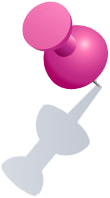 填 表 人：　　　　　　　　　　　　　　　　　　　　　　　單位主管：填表日期：填表說明：年度學院系所獲學術榮譽獎教師總人次獲學術榮譽獎教師總人次獲創作、競賽、展演等榮譽獎項教師總人次獲創作、競賽、展演等榮譽獎項教師總人次年度學院系所全國性國際性全國性國際性研2. 專任教師獲學術及競賽榮譽獎項明細表研2. 專任教師獲學術及競賽榮譽獎項明細表研2. 專任教師獲學術及競賽榮譽獎項明細表研2. 專任教師獲學術及競賽榮譽獎項明細表研2. 專任教師獲學術及競賽榮譽獎項明細表研2. 專任教師獲學術及競賽榮譽獎項明細表研2. 專任教師獲學術及競賽榮譽獎項明細表研2. 專任教師獲學術及競賽榮譽獎項明細表研2. 專任教師獲學術及競賽榮譽獎項明細表研2. 專任教師獲學術及競賽榮譽獎項明細表研2. 專任教師獲學術及競賽榮譽獎項明細表年度學院系所姓名獎項名稱頒發機構名稱獲獎日期獲學術榮譽獎獲學術榮譽獎獲創作、競賽、展演等榮譽獎項獲創作、競賽、展演等榮譽獎項年度學院系所姓名獎項名稱頒發機構名稱獲獎日期全國性國際性全國性國際性年度[歷史資料]學校每年3月填報前一年度資料，例如：113年03月填報112年度(112年1月1日至112年12月31日)統計資料。榮譽獲獎獎項請填報學校專任教師獲得【全國性；國際性】之【學術榮譽獎項；創作、競賽、展演等獎項】總人次。本表「榮譽獲獎獎項」不包括：獲國際學會Fellow會士、院士者。獲補助支領彈性薪資之專任教師，亦即教師獲補助領有彈性薪資者，不屬於本表統計之獎項；惟獲補助領有彈性薪資之專任教師，若參與【全國性或國際性】競賽，而獲獎者，亦可列計。指導學生獲獎之專任教師；惟專任教師與學生共同合作並參賽獲獎者，該專任教師即可列計，若該專任教師僅具指導性質或掛名性質者，請勿列計入。獲學術榮譽獎教師總人次請填報學校專任教師獲得【全國性；國際性】之學術榮譽獎項總人次，例如獲頒為國科會傑出獎、特聘研究員、教育部學術獎及國家文藝獎或同等級等榮譽者。全國性競賽：係指至少3間學校(含)以上參與之全國性競賽。國際競賽：係指至少3個國家(含)以上參與之國際競賽，不包含大陸、港澳地區。專任教師同時「獲學術榮譽獎」或「獲創作、競賽、展演等榮譽獎項」者，請擇一認列，請勿重複填報。獲創作、競賽、展演等榮譽獎項教師總人次請填報學校專任教師獲得【全國性；國際性】之藝術、文學、創作、設計、展演、運動競賽等榮譽獎項總人次。全國性競賽：係指至少3間學校(含)以上參與之全國性競賽。國際競賽：係指至少3個國家(含)以上參與之國際競賽，不包含大陸、港澳地區。專任教師同時「獲學術榮譽獎」或「獲創作、競賽、展演等榮譽獎項」者，請擇一認列，請勿重複填報。表冊對應單位本表部分或全部資料將提供「高等教育評鑑中心」及本部相關單位，各單位將依資料做後續之認定及加值應用。